Att inkludera ny patient i Barnreumaregistret:                                                   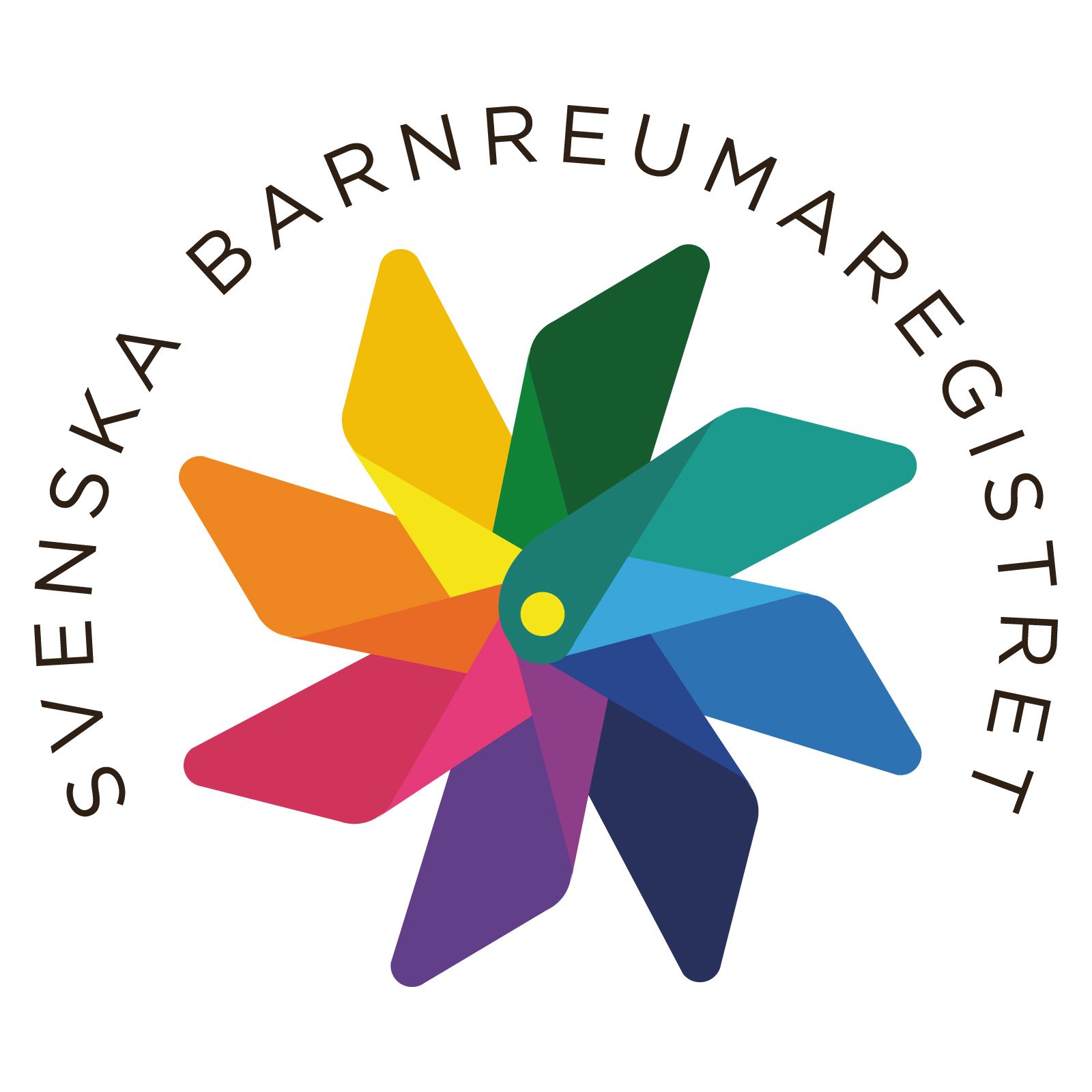 Steg 1Gå in på www.barnreumaregistret.se 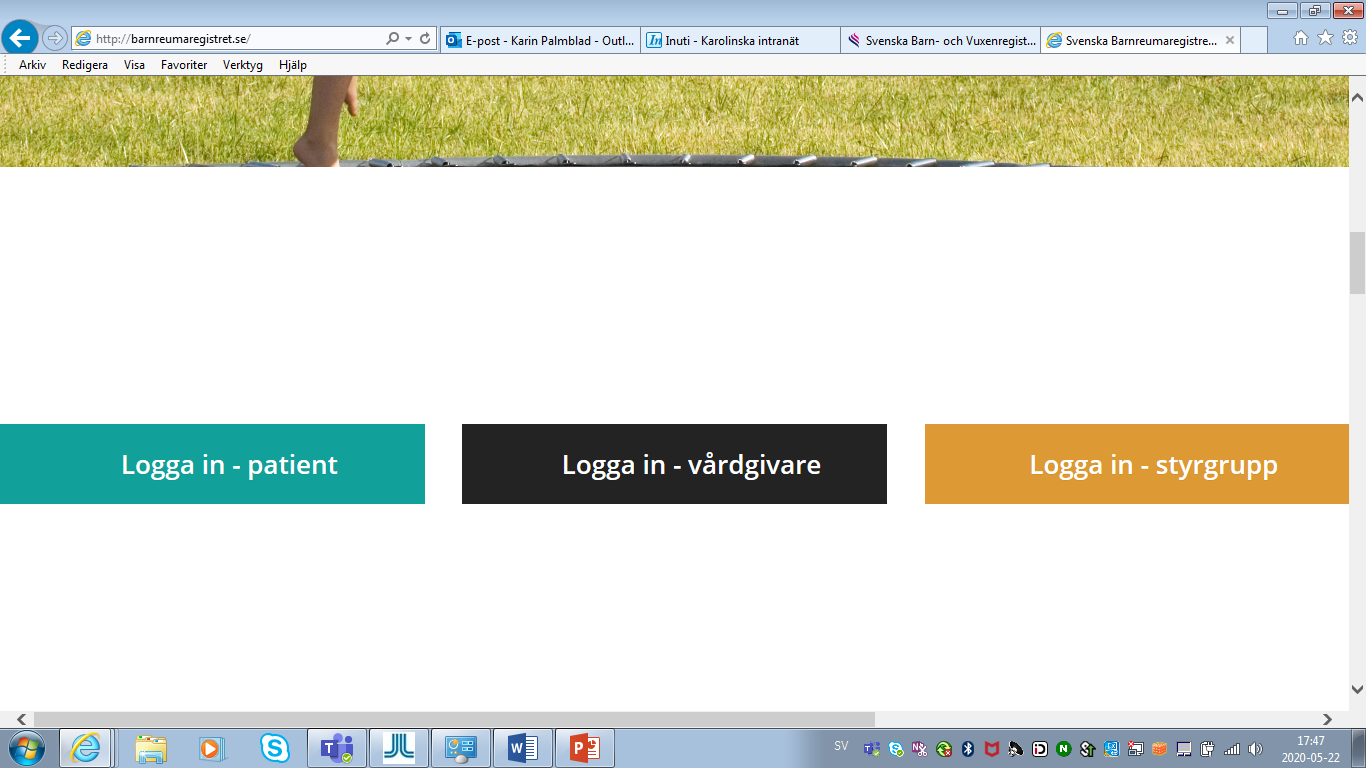 Logga in – vårdgivareVälj relevant enhet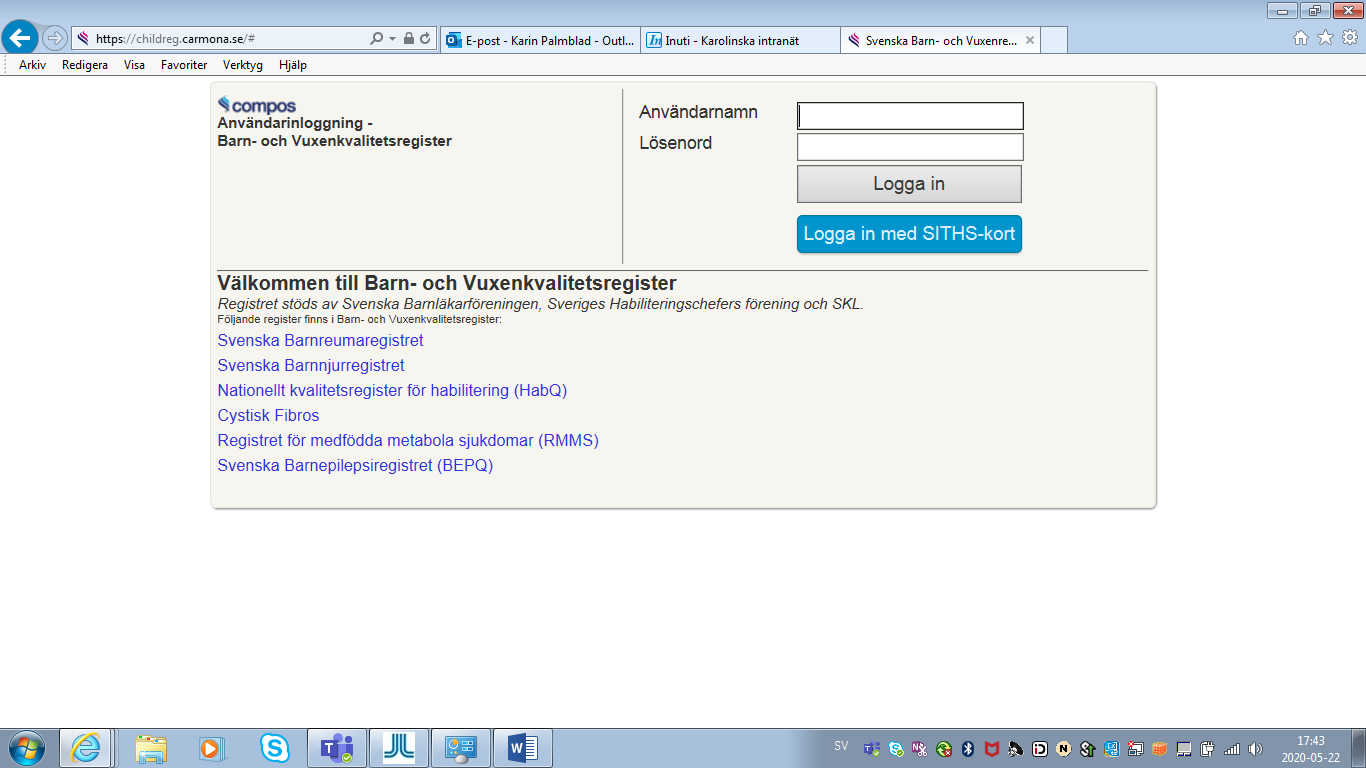 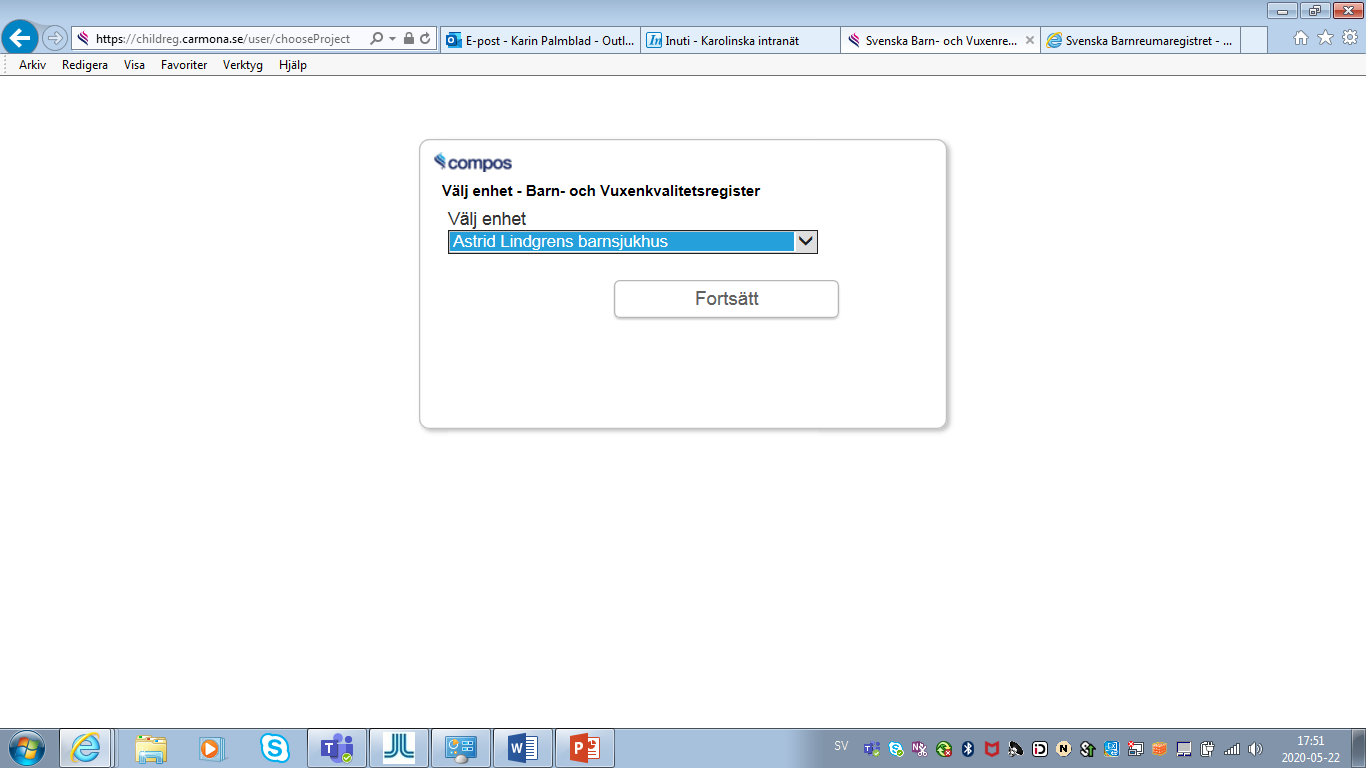 Steg 3 Välj ”Ny Patient”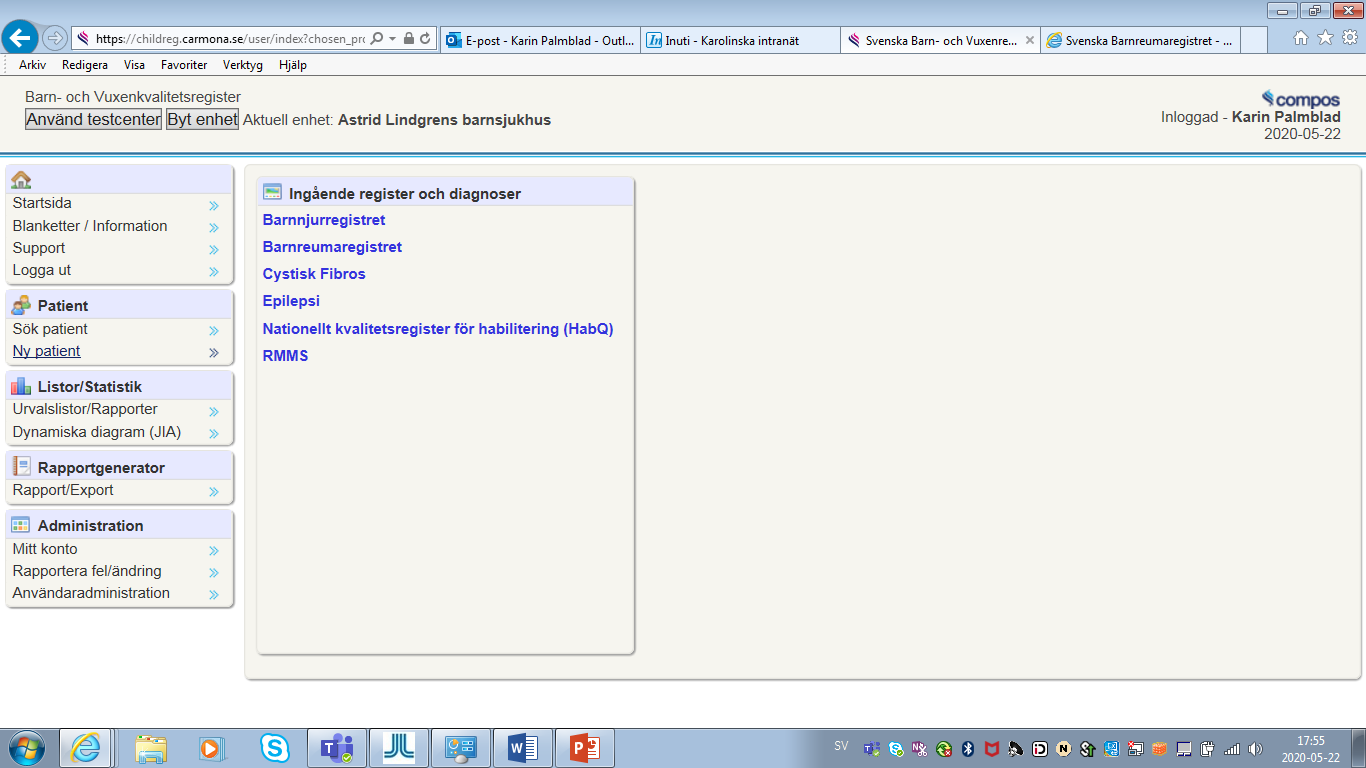 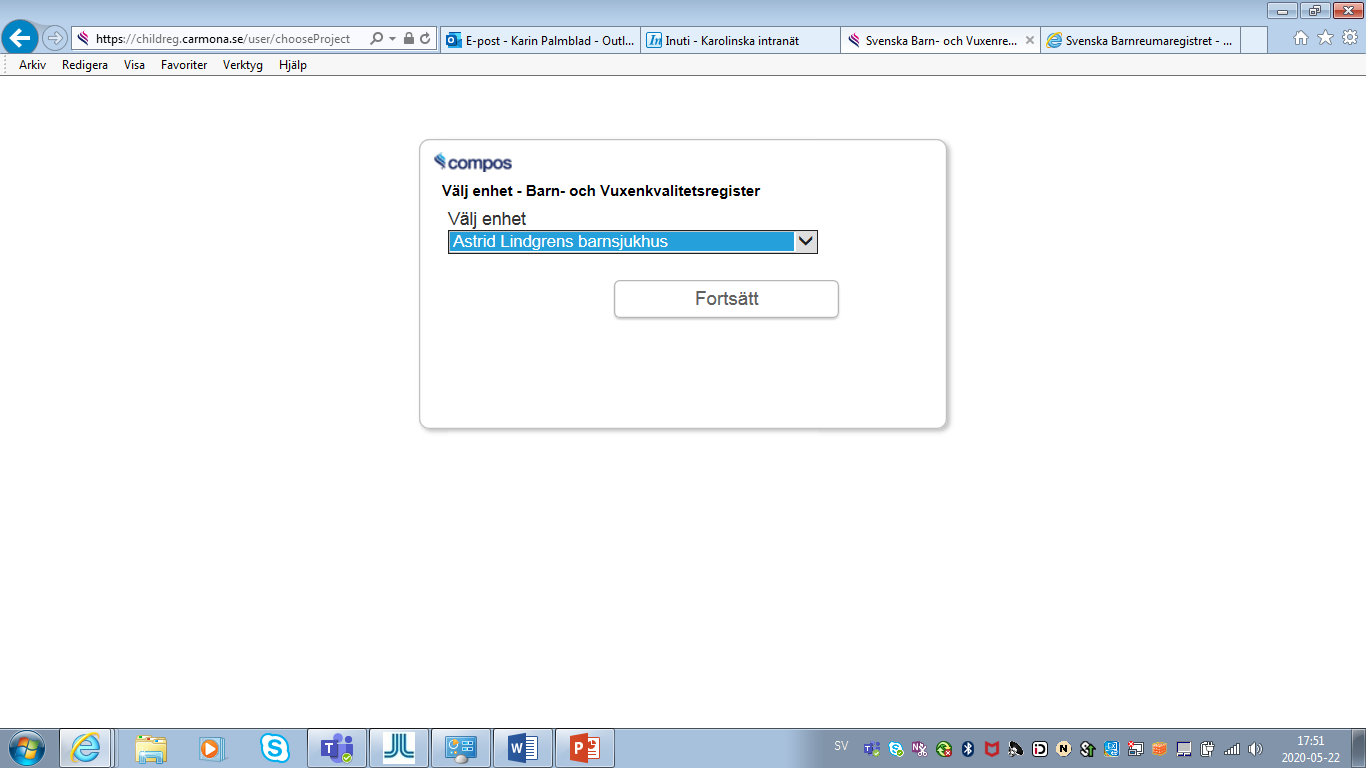 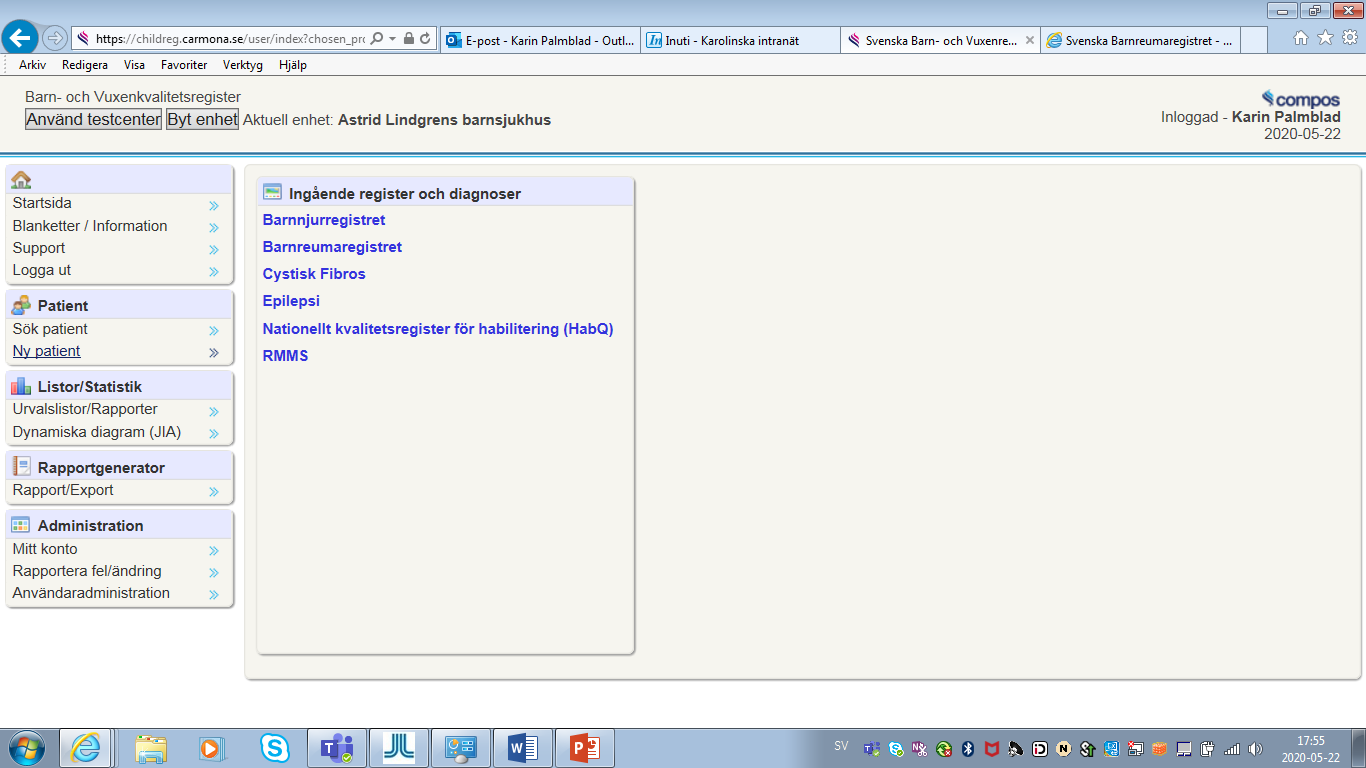 Och fyll i personnummer: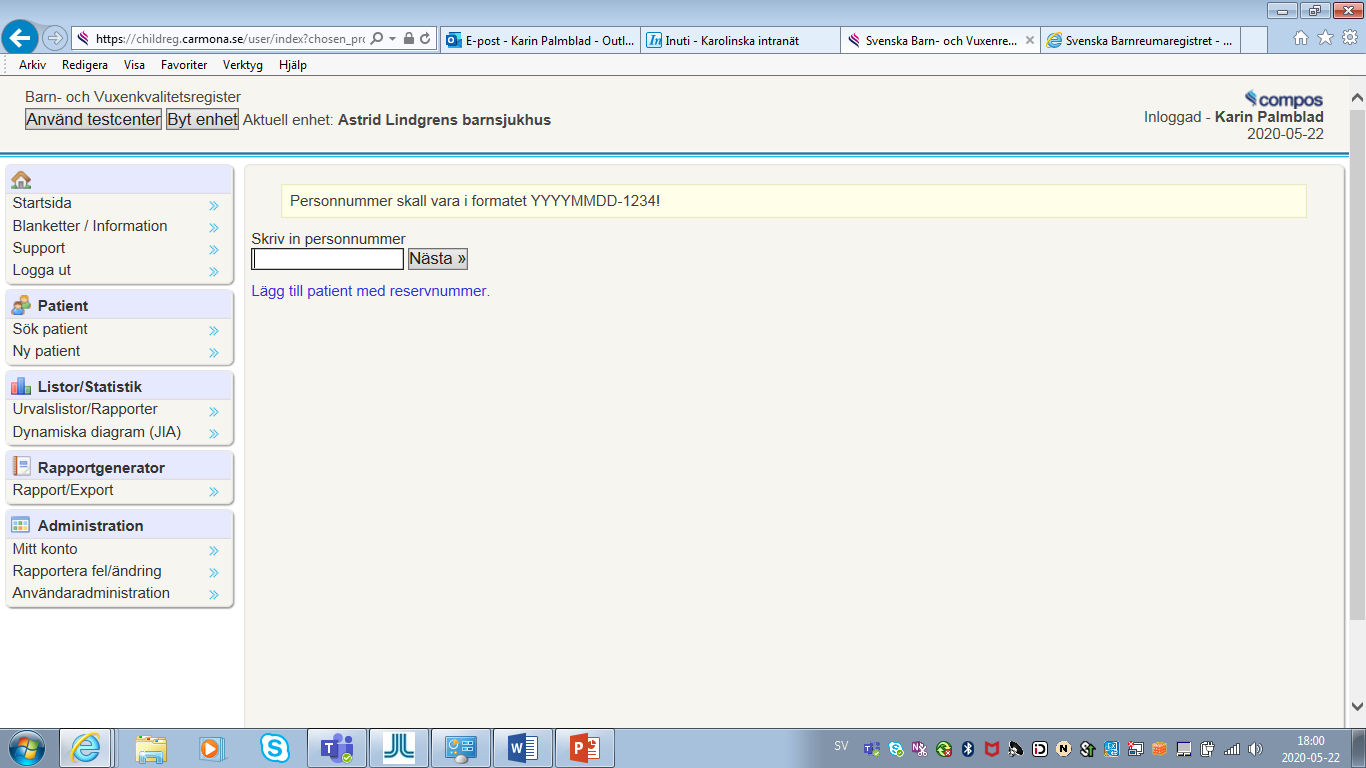 Steg 4Registrera patient: 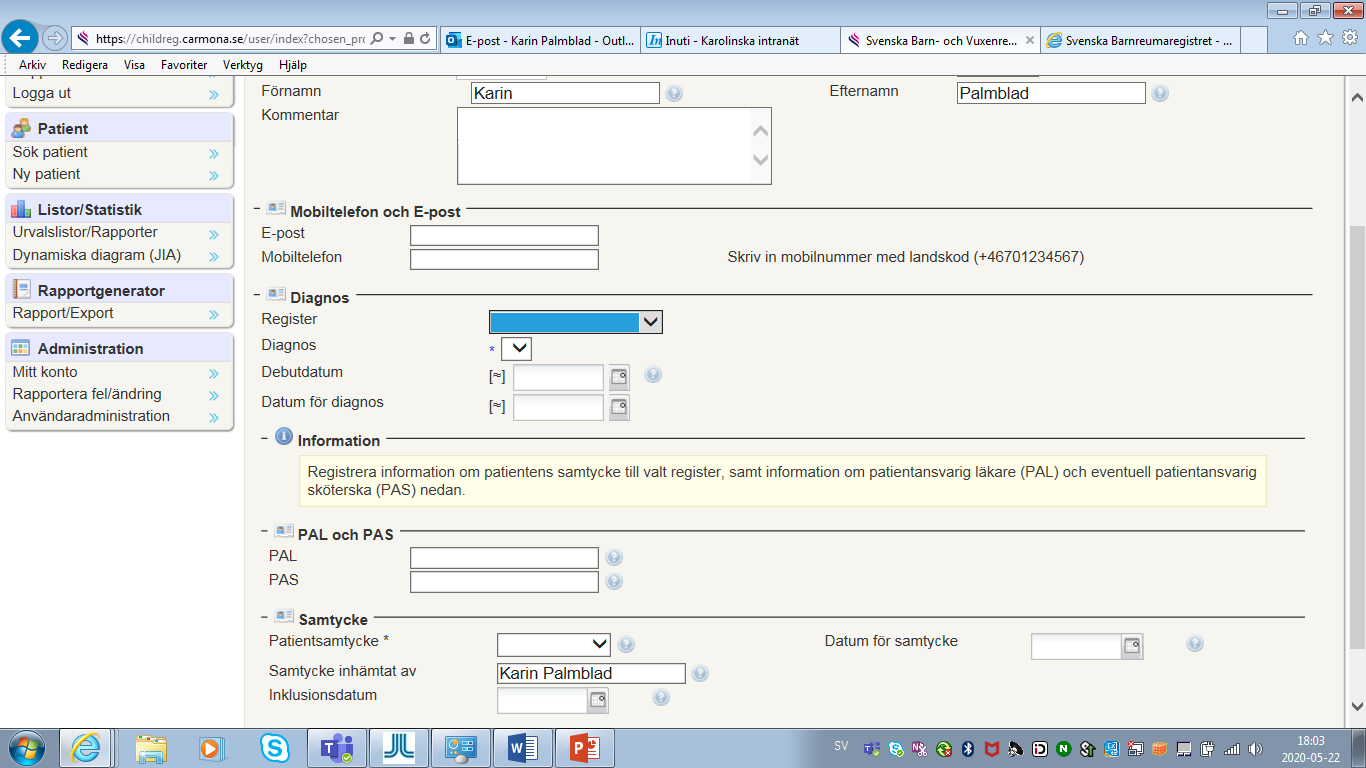 - Fyll i för- och efternamn- Register: Barnreumaregistret (om du behörig tillgång fler register kommer fler alternativ upp)- Ansvarig barnreumatolog (rapportör)- Samtycke: Patienten + förälder skall informeras om att patienten inkluderas i registret för uppföljning och att kvalitetssäkra behandling. Muntligt samtycke gäller.- Inklusionsdatum- Avsluta med ”Spara”